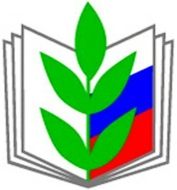 ПРОФСОЮЗ РАБОТНИКОВ НАРОДНОГО ОБРАЗОВАНИЯ И НАУКИ РФ(ОБЩЕРОССИЙСКИЙ ПРОФСОЮЗ ОБРАЗОВАНИЯ)АЛТАЙСКАЯ КРАЕВАЯ ОРГАНИЗАЦИЯП Р Е З И Д И У МП О С Т А Н О В Л Е Н И Е27-28 февраля 2019 г.	 		                                      Протокол № 18-1/2О сводном финансовомотчете за 2018 годЗаслушав и обсудив информацию заместителя председателя Алтайской краевой организации Профсоюза по труду, заработной плате и финансовой работе, главного бухгалтера Мерзляковой В.Н. об исполнении бюджета Алтайской краевой организации Профсоюза за 2018 год, президиум краевой организации ПрофсоюзаП О С Т А Н О В Л Я Е Т:	1. Утвердить сводный финансовый отчет по профсоюзному бюджету по доходам 78 364 тыс. рублей, расходам 80 655 тыс. рублей (прилагается).2. Информацию к сводному финансовому отчету за 2018 год принять к сведению (прилагается).3. Шелаболихинской районной организации Профсоюза (председатель – Зюкова О.Г.) ликвидировать задолженность по членским профсоюзным взносам за 2018 г. до 31 марта 2019 г. Комитету краевой организации Профсоюза приостановить оказание материальной помощи и беспроцентных займов организации-должнику до полного погашения ею задолженности.4. Местным (районным, городским) и первичным (вузы, колледжи) организациям Профсоюза:4.1. За счет концентрации денежных средств на районном, городском уровнях продолжить работу по созданию и расширению фондов беспроцентных профсоюзных займов, разработке и принятию паритетных программ оздоровления и др., развитию иных инновационных форм социальной поддержки членов Профсоюза.4.2. Добиваться увеличения расходования средств профсоюзного бюджета на обучение профактива и информационно-пропагандистскую работу, работу с молодежью, оздоровление и отдых в соответствии с постановлением внеочередного пленума Алтайской краевой организации Профсоюза п. 13 № 4-2 от 20.04.2017 г. «Об организационно-финансовом укреплении Алтайской краевой организации Профсоюза,  местных и первичных профсоюзных организаций».4.3. Осуществлять должный контроль полноты удержания и своевременностью перечисления членских профсоюзных взносов на расчетные счета местных, первичных (вузы, техникумы, колледжи) организаций Профсоюза. Своевременно и ежемесячно перечислять членские профсоюзные взносы в краевой комитет (с 8 по 20 число включительно следующего месяца). 4.4. Активизировать деятельность контрольно-ревизионных комиссий местных, первичных (вузы, колледжи) профсоюзных организаций. Регулярно, не реже одного раза в год, проводить ревизии финансово-хозяйственной деятельности районного комитета, совета, профкома. Копии актов направить в краевой комитет вместе с годовым сводным финансовым отчетом (ф. 1ПБ).5. Краевому комитету направить письмо в комитет по образованию администрации Калманского района по предоставлению оборотно-сальдовых ведомостей в районную организацию Профсоюза для проведения сверки полноты удержания членских взносов.5. Контроль за выполнением настоящего постановления возложить на заместителя председателя Алтайской краевой организации Профсоюза по труду, заработной плате и финансовой работе, главного бухгалтера В.Н. Мерзлякову.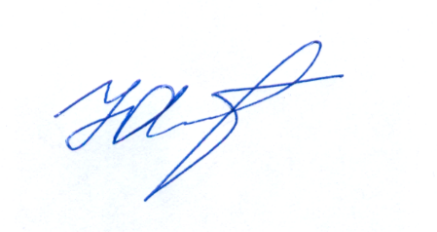 Председатель Алтайскойкраевой организации Профсоюза                                                Ю.Г. АбдуллаевИНФОРМАЦИЯпо результатам сводного финансового отчета об исполнении бюджета Алтайской краевой организации Профсоюза работников народного образования и науки РФ за 2018 годПрофсоюзный бюджет Алтайской краевой организации Профсоюза исполнен по доходам 78 364 тыс. руб. и расходам 80 655 тыс. руб.Валовый сбор членских профсоюзных взносов составил 72 132 тыс. руб. и увеличился по сравнению к 2017 году на 13,4%. Средний сбор на одного члена Профсоюза составил 1568 руб., уменьшился по сравнению к показателям 2017 года на 7 руб. или 0,5%.Членские профсоюзные взносы распределились фактически в пределах плановых показателей:- ЦС Профсоюза – 4% от общего вала (2 млн. 885 тыс. рублей, или 12,2% от поступивших в краевой комитет средств);- Крайсовпроф – 2,5% (1 млн. 803 тыс. рублей, или 7,6% от поступивших в краевой комитет средств);- Местные организации Профсоюза – 60,8%, в том числе в первички в среднем от 30-50% (минимальный размер отчислений первичным профорганизациям в Шипуновской районной организации Профсоюза – 12% и в Барнаульской городской организации – 20%);- Краевой комитет – 32,7%. Из поступивших в краевой комитет средств возвращено на места в виде адресной материальной помощи, премирования профактива местных организаций, льготного кредита через КПК и паритетных программ оздоровления, помощи в организации студенческих мероприятий - 17%, перечислено в вышестоящие органы профсоюзной структуры 19,8%. Остальные средства направлены на проведение краевых мероприятий и обеспечение уставной деятельности комитета.Произошло снижение  бюджета на 228 тыс. руб. в 14 организациях. Наибольшее снижение средств профсоюзного бюджета допустили местные организации Профсоюза:- Бурлинская районная – 4%- Баевская районная – 8%- Первомайская районная – 4%- Тюменцевская районная – 1%- Зональная районная – 6%- Крутихинская районная – 14%- Солонешенская районная – 12%- Табунская районная – 3%- Топчихинская  районная – 5%Снижение доходной части по первичным профсоюзным организациям   учреждений высшего образования произошло в:- ФГБОУ ВО «Алтайский государственный технический университет им. И.И. Ползунова»: - 1,2% (к 2017 г. – минус 7%)- Бийский технологический институт: - 31% (к 2017 г. – минус 27%).Снижение доходной части по первичным профсоюзным организациям учреждений среднего профессионального образования наблюдается более всего в:- КГБО ПОУ «Барнаульский педагогический колледж»: - 10%;- КГБО ПОУ «Рубцовский педагогический колледж»: - 8%;- КГБО ПОУ «Бийский государственный колледж»: - 2%.По состоянию на 1 марта 2019 года не погасила задолженность по членским взносам в краевой комитет на сумму 22 200 руб. Шелаболихинская районная организация Профсоюза (председатель Зюкова О.Г.).По программе Алтайского крайсовпрофа по льготным путевкам в профсоюзных санаториях оздоровились в 2018 году 249 членов Профсоюза, что на 14% больше, чем в 2017 году (в 2017 г. – 219 членов Профсоюза)         Экономическая эффективность для членов Профсоюза составила 1 млн. 273 тыс. 461 руб.). По паритетным программам оздоровления отдохнули и поправили здоровье 106 членов Профсоюза на общую сумму 1 млн. 16 тыс. 040 рублей, в других санаториях–профилакториях системы «Профкурорт» - 888 членов Профсоюза, что на 43% больше к 2017 году. В целях содействия стимулированию профессионального роста педагогов – членов Профсоюза, в соответствии со сметой краевого комитета выделены средства на софинансирование профессиональных конкурсов «Учитель года Алтая-2018», «Воспитатель года Алтая-2018», «Педагогический Олимп им. Р.С. Овсиевской», «Вожатый года-2018», «Самый классный классный», «Сердце отдаю детям» и др. на сумму 137 000 руб.Активно поддерживаются студенческие профкомы: в 2018 году на поддержку студенческих мероприятий выделено 376 тыс. руб., что в 1,9 раза больше к 2017 году. Проведены слеты председателей первичных профсоюзных организаций по округам, выделено 1 млн. 018 тыс. 249 рублей.Через профсоюзный кредитный потребительский кооператив «Алтай» 51 пайщик получил кредиты на общую сумму 660 000 тыс. руб.В соответствии с программой информационной работы Алтайской краевой организации Профсоюза, крайком участвовал в приобретении техники для территориальных организаций  - на сумму 70 149 руб.Из фонда ссудо-заема 930 члена Профсоюза получили беспроцентные ссуды на сумму 8 млн. 898 тыс., что больше к 2017 году на 9,7%  в том числе из средств крайкома 91 член Профсоюза получили беспроцентные ссуды на сумму 1 млн. 351 тыс. руб. В соответствии с планом работы, во время проведения слетов председателей первичных профсоюзных организаций были проведены обучающие семинары по вопросам особенностей финансовой работы в профорганизациях, планирования сметы доходов и расходов и правильного документального оформления средств на культурно-массовые и спортивные мероприятия, порядка оформления и выдачи материальной помощи.Заместитель председателя по труду,заработной плате и финансовой работе, главный бухгалтер                                                                        В.Н. Мерзлякова